         ШЕСТОЕ ЗАСЕДАНИЕ СОБРАНИЯ ДЕПУТАТОВ        БАТЫРЕВСКОГО МУНИЦИПАЛЬНОГО ОКРУГА ПЕРВОГО СОЗЫВАВ соответствии с Федеральным законом от 06.10.2003 № 131-ФЗ «Об общих принципах организации местного самоуправления в Российской Федерации», Законом Чувашской Республики от 18.10.2004 № 19 «Об организации местного самоуправления в Чувашской Республике», Законом Чувашской Республики от 29.03.2022 №16 «О преобразовании муниципальных образований Батыревского района Чувашской Республики и о внесении изменений в Закон Чувашской Республики «Об установлении границ муниципальных образований Чувашской Республики и наделении их статусом городского, сельского поселения, муниципального района, муниципального округа и городского округа», в связи с завершением процесса формирования администрации Батыревского муниципального округа Чувашской Республики 30 декабря 2022 года и в целях обеспечения в переходный период исполнения органами местного самоуправления полномочий по решению вопросов местного значения на территории Батыревского района Чувашской Республики, Собрание депутатов Батыревского муниципального округа решило: 	1. Возложить с 20 декабря по 30 декабря 2022 года исполнение полномочий глав администраций сельских поселений Батыревского района Чувашской Республики на следующих лиц:1.1. главы Алманчиковского сельского поселения Батыревского района Чувашской Республики на Киргизова Владимира Петровича;1.2. главы Балабаш-Баишевского сельского поселения Батыревского района Чувашской Республики на Никитина Владимира Клементьевича; 1.3. главы Батыревского сельского поселения Батыревского района Чувашской Республики на Ялукова Николая Геннадьевича;1.4. главы Бахтигильдинского сельского поселения Батыревского района Чувашской Республики на Бильтяева Сергея Геннадьевича;1.5. главы Бикшикского сельского поселения Батыревского района Чувашской Республики на Краснова Владислава Алексеевича;1.6. главы Большечеменевского сельского поселения Батыревского района Чувашской Республики на  Кузнецову Наталию Павловну;1.7. главы Долгоостровского сельского поселения Батыревского района Чувашской Республики на Алиуллова Фенила Ансаровича;1.8. главы Кзыл-Чишминского сельского поселения Батыревского района Чувашской Республики на Камалова Раиля Харисовича;1.9. главы Новоахпердинского сельского поселения Батыревского района Чувашской Республики на Никитина Станислава Фердинантовича;1.10. главы Норваш-Шигалинского сельского поселения Батыревского района Чувашской Республики на Раськина Николая Никадровича;1.11. главы Первомайского сельского поселения Батыревского района Чувашской Республики на Ермошкину Наталию Васильевну;1.12. главы Сигачинского сельского поселения Батыревского района Чувашской Республики на Кутузову Лилию Владимировну;1.13. главы Сугутского сельского поселения Батыревского района Чувашской Республики на Чернова Леонида Валерьевича;1.14. главы Тарханского сельского поселения Батыревского района Чувашской Республики на  Еремеева Александра Михайловича;1.15. главы Татарско-Сугутского сельского поселения Батыревского района Чувашской Республики на Козлова Динара Миннетулловича;1.16. главы Тойсинского сельского поселения Батыревского района Чувашской Республики на Мальцеву Алену Николаевну;1.17. главы Туруновского сельского поселения Батыревского района Чувашской Республики на Рубцова Николая Михайловича;1.18. главы Шаймурзинского сельского поселения Батыревского района Чувашской Республики на Мадюкову Марию Ильиничну;1.19. главы Шыгырданского сельского поселения Батыревского района Чувашской Республики на Валитова Минсура Харисовича;. 2. Оплата труда указанных должностных лиц осуществляется в размере и порядке, установленном для денежного содержания глав сельских поселений Батыревского района Чувашской Республики, за счет сметы расходов соответствующих администраций сельских поселений Батыревского района Чувашской Республики.3. Настоящее решение вступает в силу со дня его подписания.Председатель Собрания депутатовБатыревского муниципального округа Чувашской Республики                                                                    Н.А. Тинюков                                                                                  Исполняющий полномочия главы Батыревского муниципального округа Чувашской Республики                                                                    Н.А. Тинюков                                                                                   ЧĂВАШ  РЕСПУБЛИКИ ПАТĂРЬЕЛ                                     МУНИЦИПАЛЛĂ ОКРУГĔН ПĔРРЕМĔШ СУЙЛАВРИ ДЕПУТАТСЕН ПУХĂВĔ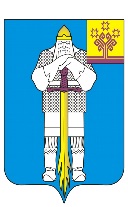 ЧУВАШСКАЯ  РЕСПУБЛИКАСОБРАНИЕ ДЕПУТАТОВБАТЫРЕВСКОГОМУНИЦИПАЛЬНОГО ОКРУГАПЕРВОГО СОЗЫВАЙЫШĂНУ16.12.2022 ç., 6/15 № Патăрьел ялěРЕШЕНИЕ16.12.2022 г. № 6/15село БатыревоО возложении исполнения полномочий глав администраций сельских поселений Батыревского района Чувашской Республики 